Ministerstvo pôdohospodárstva a rozvoja VIDIEKA 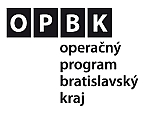 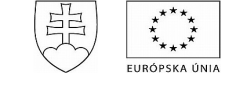 Slovenskej republikyÚtvar implementácie programov regionálneho rozvoja Odbor realizácie Operačného programu Bratislavský krajSídlo: Dobrovičova 12, 812 66 BratislavaPoštová adresa: Prievozská 2/B, 825 25 BratislavaOznam o uvoľnení dodatočných voľných finančných prostriedkov Na Riadiacom orgáne pre Operačný program Bratislavský kraj (ďalej len „OPBK”)                   je evidovaný Zoznam žiadostí o nenávratný finančný príspevok odporučených                                      na neschválenie z dôvodu nedostatku finančných prostriedkov (ďalej len „zásobník projektov“) určených na výzvu na predkladanie žiadostí o nenávratný finančný príspevok  v rámci OPBK (ďalej len „výzva“), kód výzvy: OPBK/2013/2.2/11.V súlade so schváleným finančným plánom OPBK a podmienkami OPBK využiť dodatočné voľné finančné prostriedky na podporu projektov, ktoré sú zaradené v zásobníku projektov Ministerstvo pôdohospodárstva a rozvoja vidieka SR ako Riadiaci orgán pre OPBK uverejňuje oznam o uvoľnení dodatočných voľných finančných prostriedkov pre žiadosti o nenávratný finančný príspevok zaradené v zásobníku projektov v rámci výzvy, kód výzvy: OPBK/2013/2.2/11.Výška dodatočných voľných finančných prostriedkov nenávratného finančného príspevku určeného na žiadosti o nenávratný finančný príspevok zaradené v zásobníku projektov, kód výzvy: OPBK/2013/2.2/11 je 655 289,82 EUR.Zdroj: MPRV SR     V Bratislave dňa 18.06.2014 Ľubomír Jahnátekminister pôdohospodárstva a rozvoja vidieka Slovenskej republikyVýška dodatočných voľných finančných prostriedkov  nenávratného finančného príspevku 655 289,82 EUR	z toho Európsky fond regionálneho rozvoja 556 992,39 EUR	z toho štátny rozpočet SR   98 297,43 EUR	z toho financovanie prijímateľav závislosti od typu projektu, minimálny podiel žiadateľa na financovaní projektu podľa schémy podpory de minimis                   č. DM-13/2008 je 5 %    